MOBILE PHONES – STUDENT USE 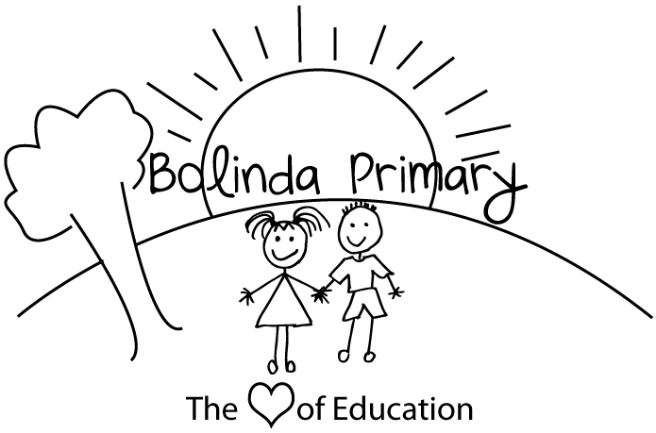 PURPOSETo explain to our school community the Department’s and Bolinda Primary School’s policy requirements and expectations relating to students using mobile phones and other personal mobile devices during school hours.  SCOPEThis policy applies to:All students at Bolinda Primary School and,Students’ personal mobile phones and other personal mobile devices brought onto school premises during school hours, including recess and lunchtime.DEFINITIONSA mobile phone is a telephone with access to a cellular (telecommunication) system, with or without a physical connection to a network.  For the purpose of this policy, “mobile phone” refers to mobile phones and any device that may connect to or have a similar functionality to a mobile phone such as smart watches.POLICYBolinda Primary School understands that students may bring a personal mobile phone to school, particularly if they are travelling independently to and from school.At Bolinda Primary School:Students who choose to bring mobile phones to school must have them switched off and securely stored in their bags during school hoursExceptions to this policy may be applied if certain conditions are met (see below for further information)When emergencies occur, parents or carers should reach their child by calling the school’s office.Personal mobile phone use In accordance with the Department’s Mobile Phones — Student Use Policy issued by the Minister for Education, personal mobile phones must not be used at Bolinda Primary School during school hours, including lunchtime and recess, unless an exception has been granted.Where a student has been granted an exception, the student must use their mobile phone for the purpose for which the exception was granted, and in a safe, ethical and responsible manner.Secure storageMobile phones owned by students at Bolinda Primary School are considered valuable items and are brought to school at the owner’s (student’s or parent/carer’s) risk.  Students are encouraged not to bring a mobile phone to school unless there is a compelling reason to do so.  Please note that Bolinda Primary School does not have accident insurance for accidental property damage or theft. Students and their parents/carers are encouraged to obtain appropriate insurance for valuable items. Refer to the Bolinda Primary School’s Personal Property Policy AND/OR the Department’s Claims for Property Damage and Medical Expenses policy.Where students bring a mobile phone to school, Bolinda Primary School will provide secure storage. Secure storage is storage that cannot be readily accessed by those without permission to do so. At Bolinda Primary School students are required to leave their mobile phones in their bags until they leave the school grounds. Teachers may use discretion and ask the student to place their phone in a locked drawer while they are at school if they feel that this is in the best interests of the student’s learning and wellbeing.EnforcementStudents are not allowed to use their mobile phones while attending Bolinda Primary School (unless granted an exception). Students who choose to do so may be issued with consequences consistent with our school’s existing student engagement policies, including  our Student Wellbeing and Engagement Policy andBullying (including Cyber-Bullying) and Harassment Policy and Procedures. Exceptions Exceptions to the policy:may be applied during school hours if certain conditions are met, specifically,Health and wellbeing-related exceptions; andExceptions related to managing risk when students are offsite.can be granted by the principal, or by the teacher for that class, in accordance with the Department’s Mobile Phones — Student Use Policy. The three categories of exceptions allowed under the Department’s Mobile Phones — Student Use Policy are:1. Learning-related exceptions2. Health and wellbeing-related exceptionsWhere an exception is granted, the student can only use the mobile phone for the purpose for which it was granted. Camps, excursions and extracurricular activitiesBolinda Primary School will provide students and their parents and carers with information about items that can or cannot be brought to camps, excursions, special activities and events, including personal mobile phones.ExclusionsThis policy does not apply to Out-of-school-hours eventsTravelling to and from schoolWearable devicesiPads and all other personal devicesRELATED POLICIES AND RESOURCES Bullying (including Cyber-Bullying) and Harassment Policy and ProceduresPersonal Property PolicyStudent Wellbeing and Engagement PolicyMobile Phones — Student Use PolicyWeapons — Banning, Searching and Seizing Harmful ItemsClaims for Property Damage and Medical Expenses policyREVIEW PERIOD This policy was last updated on 9 October 2020 and is scheduled for review in October 2023.Specific exceptionDocumentationFor specific learning activities (class-based exception)Unit of work, learning sequenceFor students for whom a reasonable adjustment to a learning program is needed because of a disability or learning difficulty Individual Learning Plan, Individual Education PlanSpecific exceptionDocumentationStudents with a health conditionStudent Health Support Plan